Предмет «Географія» 									7110.04.2020Група П-14Тема уроку: «Біосфера та системи Землі. ґрунти»Ми продовжуємо вивчати тему «Біосфера та системи Землі». Щоб згадати матеріал, який ми вивчаємо обговоримо такі поняття, які ми вивчили на попередньому уроці:Що таке біосфера?Що таке екосистема?Що ми відносимо до біологічного ресурсу.Починаємо вивчати новий матеріал «Ґрунти», параграф 19 підручника «Географія» С. Коберника.Необхідно стисло законспектувати текст за основними питаннями:Грунт – «дзеркало» ландшафту.Типи ґрунтів.Вплив ґрунтів на спеціалізацію країни.Карта ґрунтів світу.Окремо виділіть поняття:Грунт – це поверхневе мінерально-органічне утворення, що сформувалося внаслідок  дії грунтоутворчих чинників.Ґрунтові ресурси – це частина земельного фонду, які використовуються в  господарській діяльності.Природні зони – геосистема географічної оболонки, що вирізняється кліматом, режимом водойм, ґрунтами. Особливо зверніть увагу на мал. 89 «Будова ґрунтів»  та мал.. 91 «Ґрунтовий профіль».Для закріплення своїх знань та їх перевірки відповідайте на питання:Що таке грунт?Що таке ландшафт?Чому ґрунти називають дзеркалом ландшафту?Які типи ґрунтів знаєте?Щоб отримати високий бал рівня знань нанесіть на контурну карту за допомогою атласу 8  країни з високою кількістю оброблювальних земель, або напишіть міні-проект «Мої пропозиції щодо збереження ґрунтів України».Нагадую Вам, що природу ґрунтів досліджував учений Василь Докучаєв.Використовуйте в роботі додатковий матеріал.Ресурси біомаси суходолу також поділяють на рослинні та тваринні. Рослинні ресурси представлено вищими рослинами, грибами, мохами, лишайниками. Їх об'єднують у лісові (деревина, лікарські рослини, ягоди, гриби, рекреаційні можливості лісу) та кормові ресурси. Тваринні ресурси суходолу поділяють на промислово-мисливські (водоплавна дичина, лісова дичина, свійські кліткові хутрові тварини) та рибні (промислові види риб річок, озер, ставків, водосховищ).Основний принцип охорони біологічних ресурсів полягає в їхньому раціональному використанні, заснованому на забезпеченні оптимальних умов для природного або штучного відтворення. Особливе значення для цього має функціонування мережі природоохоронних територій: заповідників, національних природних парків, резерватів, заказників, пам'яток природи та ін.Роль живих організмів у формуванні ґрунтів. У ґрунті є представники усіх царств живої природи: рослини, тварини, гриби, бактерії. Вони використовують ґрунти як середовище існування, джерело поживних речовин, а також беруть участь у його формуванні. Провідна роль у ґрунтоутворенні належить вищим рослинам. Їхні відмерлі рештки становлять основну масу органічної частини ґрунту - гумусу, який є основою родючості. Кількість біомаси, що надходить у ґрунт, залежить від типу рослинності та кліматичних умов.Лишайники оселяються на скелях, камінні, поверхні ґрунту й виділяють складні органічні кислоти, які руйнують мінерали й тим самим створюють сприятливі умови для ґрунтоутворення. Неоціненна робота бактерій та грибів у формуванні ґрунту. Їхня редуцентна функція полягає в розкладі органічних сполук решток живих організмів до вуглекислого газу, амоніаку, води, а в анаеробних умовах - ще й до водню та вуглеводів. Частина речовин внаслідок життєдіяльності мікроорганізмів перетворюється на складний комплекс органічних сполук ґрунтового гумусу, а інша - мінералізується й знову використовується рослинами. Так здійснюється біологічний кругообіг речовин у природі (мал. 86).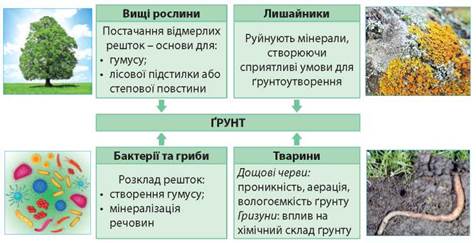 Мал. 86. Роль живих організмів у формуванні ґрунтівСеред тварин у процесах ґрунтоутворення беруть участь найпростіші, черви, молюски, членистоногі та ссавці. Ґрунт, в якому багато дощових черв'яків, має низьку кислотність, високий вміст гумусу та інші позитивні властивості. Серед ссавців активну участь у ґрунтоутворенні беруть гризуни (полівки, бабаки, кроти, ховрахи). Ґрунтова маса, що винесена ними з глибини на поверхню, змінює хімічний склад верхніх горизонтів ґрунту.1. Назвіть складники біосфери. 2. Наведіть приклади взаємодії біосфери з літосферою, атмосферою, гідросферою. 3. Якими бувають ареали поширення організмів? Які чинники їх формують? 4. Що таке біологічні ресурси? 5. Поясніть роль різних груп живих організмів у формуванні ґрунтів. 6*. Поясніть, чим загрожує людству зменшення біологічного різноманіття. 7*. Запропонуйте власні способи збереження видового складу рослинності та тваринного світу в своїй місцевості.